Пояснительная запискаАктуальность. Важнейшей целью современного образования и одной из приоритетных задач общества и государства является воспитание российской гражданственной идентичности: патриотизма, любви и уважения к Отечеству, чувства гордости за свою Родину, прошлое и настоящее многонационального народа России.Безусловно, гражданско-патриотическое воспитание в школе должно охватывать всю педагогическую деятельность, пронизывать все структуры учебно-воспитательного процесса, «красной нитью» проходить сквозь учебные занятия и внеурочную деятельность обучающихся.Но воспитать истинного патриота своей страны, невозможно без воспитания любви к своей малой родине – родному городу, поселку, селу. «Родной край, его история, – писал академик Дмитрий Сергеевич Лихачев, – основа, на которой только и может осуществляться рост духовной культуры всего общества». Целесообразно патриотическое воспитание начинать с изучения истории родного края, его памятных мест, особенностей архитектуры, промышленности и т.д. Этим и обусловлен выбор темы классного часа: «Не устану гордиться я тобой, Волгоград!»Цель: воспитание патриотизма, чувства гордости за родной город, продукты отечественного производства.Задачи: 1. Сформировать представления о промышленности региона и ееосновных  предприятиях (в частности ООО «Альтернатива – Волга»)2. Сформировать представления о волгоградской региональнойобщественной организации «Волгоградское качество».3. Воспитывать патриотизм, чувство гордости за предприятия ипродукты, имеющие знак качества.4. Развивать творческие способности, познавательную активность.Методы проведения: беседа, дискуссия, интервьюОборудование: компьютер, мультимедийный проектор, сценарий, карта Волгоградской области,  «Знаки качества»!!!Методические рекомендации: : классный час для обучающихся 5классов,  рассчитанный на 40 минут.                                         Ход мероприятия1 ученикНа крутом берегу величаво стоитУдивительный солнечный город.Возрождённый из пепла, одетый в гранит,Он просторен, приветлив и молод.Здесь, на юге России, свободно живутИ землёй своей славной гордятся,Сеют хлеб, варят сталь, красоту создаютЛюди щедрой души, волгоградцы.Едут гости со всех континентов и странВ город мира и доблести ратной,Где стоит легендарный Мамаев курган,Где война повернула обратно.А над городом белые чайки летят.Небосвод безграничен и ясен.Волгоград, Волгоград, ты чудесен и свят,Ты, как Волга, велик и прекрасен!Расцветай, хорошей, упивайся весной,Никаких испытаний не ведай,Город воли и мужества, город-герой,Озарённый великой Победой!Классный руководитель:- Ребята, здравствуйте. Сегодняшний классный час посвящен нашемукраю. Мы поговорим с вами о промышленности  Волгограда и узнаем, чемможет гордиться земля Волгограда.- Ребята, а чем удивителен и замечателен наш город (ребята перечисляют:- много заводов- много памятников- канал Волго-Дон- Мамаев Курган- танцующий мост и т.д.).- Действительно наш город с самого момента своего основания выполняеточень важную роль – это крупнейший промышленный центр юга России.Он расположен в уникальном месте и благодаря своему выгодномуположению всегда выделялся высокими промышленными потенциалами.- Ребята, а какие промышленные предприятия Волгограда и области вамизвестны? (ответы ребят: ВНПЗ Лукойл, «Каустик», Канатный завод, Волгомаш)- А скажите, часто ли вы покупаете товары и продукты питания наших, Волгоградских производителей?- А где вы их можете приобрести?(В крупных гипермаркетах: «Ман», «Магнит», «Лента», в магазинах)- А кто знает, что именно производится на территории нашего края?(молочные продукты, овощные консервы, мороженое, сладости, хлебобулочные изделия, мясные полуфабрикаты, колбасы)- Действительно, этот набор продуктов питания выпускался на территориинашей области с давних времен. Всегда область была мясомолочным краем,выращивалась пшеница и овощи, горчица.- Ребята, а как вы думаете, что их всех объединяет, что у них общего?(знак «Волгоградское качество»)- Да, этот знак  (на доске)В 2011 г в Волгоградской области была создана региональнаяобщественная организация «Волгоградское качество». Проект нацелен наувеличение доли волгоградских производителей на внутреннем рынке иповышение уровня информированности жителей региона о предприятиях,которыми они могут и должны гордиться. ВРОО «Волгоградское качество» был разработан региональный знак «Волгоградское качество», который предприятия нашей области могут использовать в качестве маркировки своей продукции. Продукт или товар с таким знаком особенно легко заметить среди широкого ассортимента товаров и услуг. Для потребителя – это своеобразный маячок, что товар проверен экспертами и гарантирует высокое качество.Знак «Волгоградское качество» на сегодняшний день имеют 24предприятия области: ОАО «Хлебозавод № 5», ОАО «Н.П.Конфил»,Горчичный край «Сарепта», Царь-продукт, «Юнимилк», ОАО«Волгомясомолторг», ООО « Приосколье _Волгоград», ЗОО «Агро -Инвест»,ЗОО «Красный Октябрь», Волгоградский завод буровой техники, «Баррикады» и др.Продукция этих предприятий широко известна не только на территорииобласти, но и далеко за ее пределами. Эти предприятия возникли не случайно, у каждого своя история. Итак, внимание! Ребята, у нас сегодня гости, представители  ООО  «Альтернатива – Волга»Обыгрывается сценка (за столом 3 человека, представители компании, у них берут интервью учащиеся школы)2 ученик: Мы, Саша и Таня, ученики 5 класса ведем репортаж о компании «Альтернатива – Волга». Сегодня у нас в гостях директор компании и его заместители.1 ученик: Здравствуйте, уважаемые гости.  Мы, учащиеся 18 школы Тракторозаводского района, решили узнать больше о своем родном городе. Мы уже знаем о Конфиле, о хлебозаводе, о горчичном крае «Сарепта», но слышали, что ваше предприятие тоже имеет знак «Волгоградское качество». Расскажите нам о себе.1 представитель: Здравствуйте, ребята, я очень рад встрече с вами. Вы, подрастающее поколение, которое в дальнейшем станет нашей сменой. И я надеюсь, что вы не только будете продолжать начатое нами, но и развивать производство, и приумножать  его. Сегодня мы расскажем вам о нашем предприятии. (На доске картинка-эмблема «Альтернатива – Волга»)Приложение 22 представитель: Компания “Альтернатива-Волга” является производителем высококачественных продуктов глубокой заморозки и крупным дистрибьютором всемирно известных брэндов продуктов питания, косметики, бытовой химии, средств гигиены. Производственное предприятие “Волгоградоблпродукт” дочерняя компания “Альтернатива-Волга” создано в 1999г. На протяжении более 10-ти лет компания радует своих потребителей пельменями, варениками, котлетами для повседневного рациона, праздничного стола и семейного ужина. Мы работаем с душой! Поэтому наши продукты отличаются домашним вкусом и самым высоким качеством. Производство работает на фермерском свежем мясе с использованием современных технологий. Цех по переработке мяса птицы производит высококачественную продукцию, которая пользуется спросом как в розничных магазинах, так и у производителей мясопродуктов.3 представитель: Мы — компания ООО «Альтернатива-Волга», которая поставляет продукты питания глубокой заморозки в сетевые и розничные магазины городов: ЮФО, ЦФО и Приволжья.Перечень производимой нами продукции: пельмени ТМ Батюшка, ТМ Царицын Град, вареники с различными начинками, хинкали, котлеты, колбаски гриль, шашлык, шницель и многое другое.Нашими партнерами являются более 2000 клиентов. В их число входят крупные оптовые компании, супермаркеты и гипермаркеты, крупные сети магазинов общероссийского масштаба («Магнит», «Карусель», «Окей», «METRO Cash&Carry», «Перекресток»), а также региональные сетевые магазины «МАН», «Покупочка», «Радеж».1 представитель: ООО «Волгоградоблпродукт» — сердце нашего продукта. Производство выпускает более 40 наименований пельменей, вареников, котлет и других продуктов питания быстрого приготовления. Порядка 80% в общем объеме выпуска занимают пельмени, остальные 20% — это котлеты, вареники, хинкали, зразы и т.д. Постоянно пополняемый ассортимент на базе оригинальной рецептуры, позволяет удовлетворить любые потребности самого широкого спектра потребителей. Нашими ведущими торговыми марками являются «Царицын Град» и «Батюшка». Завод оснащен сертифицированным оборудованием, приобретенным у ведущих российских и зарубежных производителей, не имеющих аналогов в ЮФО. Особое внимание наша компания уделяет контролю качества сырья, из которого производят самые вкусные пельмени!2 представитель: Цель нашей работы – вкусно и качественно накормить наших потребителей. Сохранить натуральность, даже в век высоких технологий. Почему нас выбирают? Сегодня Альтернатива-Волга – это одно из крупнейших развивающихся пищевых производств. Наша продукция представлена во многих крупных городах России, таких как Москва, Санкт-Петербург, Краснодар, Ростов-на-Дону, Самара, Казань, Волгоград и многие другие. На нашем производстве автоматизированы все технологические процессы и работа ведется в соответствии с принципами 5С, а качество продукции подтверждено сертификатом  ХАСПП ИСО 22000. У нас есть собственный автопарк грузового транспорта, на котором мы доставляем нашу продукцию к нашим дистрибьюторам и на полки магазинов. Средний стаж работы сотрудника в нашей компании – около 10 лет. Мы гордимся тем, что являемся профессионалами своего дела, постоянно развиваемся и растем над собой, несмотря на возникающие препятствия внешней и внутренней среды.3 представитель: Предлагаем посмотреть небольшой ролик о нашей компании. (Показ видео. Приложение 3)Классный руководитель: Мы с вами - жители великого города во все времена. С именем нашего города связаны многие события нашего государства. И я думаю, что нам сейчас есть чем гордиться на нашей святой земле. Наши продукты питания, которые, я думаю, покупает каждые из нас, действительно высшего качества и достойны называться лучшими.А тот, кто еще думает о выборе того, где купить и что, после сегодняшнегоклассного часа наверняка придет в магазин с твердым убеждением найти иприобрести товар, маркированный знаком «Волгоградское качество». Ведьнаши продукты питания создавала сама природа, а она плохого создать неможет. Скажем большое спасибо нашим гостям. 2 ученик: Волгоград! Я люблю твои скверы и твой каждый проспект.Не лишить меня веры - лучше города нет!Ну и пусть не столица, ну и пусть просто Град,Не устану гордиться я тобой, Волгоград.
Приложение 1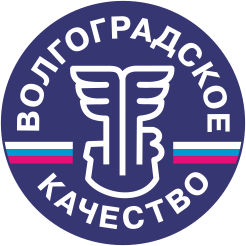 Приложение 2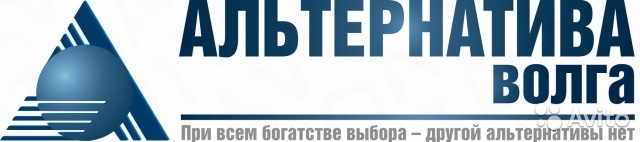 Приложение 3 Видеоролик прилагается. Список использованной литературы1. Волгоград. Исторический очерк./А.Ф. Липявкин.- Волгоград: Н.-Волжское кн. изд.,1971. –304 с:ил.2. Экономическая энциклопедия регионов России. Волгоградская область/Глав.редкол.: Ф.И. Шамхалов (гл. ред.) и др.; ЗАО «НПО «Экономика»,Волгоградский государственный университет. – ЗАО «Издательство «Экономика»,2005. – 503 с.3. Энциклопедия Волгоградской области/ под ред. Т. П. Лакеева, Т.Е. Обрикова.;Волгоградский государственный университет. – ГУ «Издатель», 2008. – 448 с.4. Ссылки alternativa34.ruСведения о практической апробации методической разработкиобразовательного учрежденияБаза: МОУ СШ № 18 Тракторозаводского района г. Волгограда.Сроки апробации:01.10.2020г. – 27.10.2020г.Количество участников: 22 обучающихся 5 б класса.Учитель:  Шеина Галина Викторовна (9053379761)